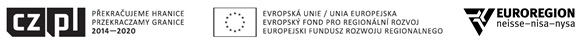 Oświadczenie o kwalifikowalności VATDotyczy mikroprojektu: …………………………………………… (wpisać nr i tytuł mikroprojektu) W związku z rozliczeniem ww. projektu dofinansowanego ze środków Europejskiego Funduszu Rozwoju Regionalnego w ramach Programu Interreg V-A Republika Czeska – Polska 2014-2020, Fundusz Mikroprojektów w Euroregionie Nysa  - oświadczam, że [odznaczyć opcję „1” lub „2; w przypadku wybrania opcji „1” odznaczyć dodatkowo odpowiedni akapit i wypełnić – gdzie dotyczy]:  podatki i inne opłaty, w szczególności od towarów i usług (VAT) zostały faktycznie poniesione oraz nie mamy prawnej, choćby potencjalnej możliwości ich odzyskania /*; oświadczam jednocześnie, że: nie działamy w projekcie jako podatnik VAT (projektowi nie towarzyszą żadne przychody - zakupione towary, usługi lub środki trwałe nie są wykorzystywane do sprzedaży opodatkowanej, bądź w projekcie nie występuje bezpośredni i bezsprzeczny związek pomiędzy zakupionymi towarami, usługami lub środkami trwałymi a czynnościami opodatkowanymi – dlatego nie mamy prawa do odliczenia); jesteśmy zwolnieni podmiotowo z podatku VAT w związku z tym, że wartość  sprzedaży nie przekroczyła łącznie w poprzednim roku podatkowym kwoty określonej w art. 113 Ustawy o podatku od towarów i usług; wykonujemy wyłącznie czynności zwolnione z VAT; wykonujemy czynności opodatkowane, ale pewne zakupy, wskazane w pozycjach zestawienia dokumentów nr: ………………. są  wymienione w art. 88 uptu jako zakupy nie dające prawa do odliczenia. VAT zawarty w tych zakupach jest kosztem kwalifikowalnym, natomiast w pozostałych zakupach daje się odliczać i nie jest kosztem kwalifikowalnym; wykonujemy zarówno czynności opodatkowane jak i zwolnione z VAT; kosztem kwalifikowalnym jest wyłącznie podatek VAT służący czynnościom zwolnionym z VAT/**; realizując powyższy projekt możemy odzyskać poniesiony podatek VAT związany z jego realizacją w wysokości ………..…. EUR, ze względu na ………..…… [podać podstawę]; pozostały podatek VAT, w wysokości …………. EUR nie może być odzyskany ze względu na …………………… [podać podstawę];  Jednocześnie zobowiązujemy się do zwrotu refundowanego w ramach ww. projektu poniesionego podatku VAT, jeżeli zaistnieją przesłanki umożliwiające odzyskanie tego podatku przez naszą organizację. jesteśmy podatnikiem VAT i VAT nie jest w ww. projekcie kosztem kwalifikowalnym./* Posiadanie wyżej wymienionego prawa (potencjalnej prawnej możliwości) wyklucza uznanie wydatku za kwalifikowalny, nawet jeśli faktycznie zwrot nie nastąpił, np. ze względu na nie podjęcie przez beneficjenta czynności zmierzających do realizacji tego prawa./** Jeśli podatek VAT zapłacony w związku z dokonaniem wydatku kwalifikowalnego może być częściowo odzyskany, to kwalifikowalna jest ta część podatku VAT, która nie może zostać odzyskana. Z sytuacją taką mamy do czynienia w przypadku, gdy Beneficjent dokonuje zarówno czynności zwolnionych, jak i czynności opodatkowanych VAT. Powinien on wówczas przyporządkować naliczony VAT odnośnie dokonywanych przez siebie czynności do trzech grup:naliczonego VAT, wynikającego z wykonywania czynności, w związku z którymi przysługuje prawo do odliczenia podatku naliczonego - podatek ten w całości podlega odliczeniu (a więc nie może być wydatkiem kwalifikowalnym)naliczonego VAT, wynikającego z wykonywani a czynności, w związku z którymi nie przysługuje prawo do odliczenia podatku naliczonego - podatek ten w całości nie podlega odliczeniu (a więc może być uznany za wydatek kwalifikowalny)naliczonego VAT, związanego zarówno z czynnościami, w związku z którymi przysługuje prawo do odliczenia podatku naliczonego, jak również z czynnościami, w związku z którymi prawo do odliczenia podatku naliczonego nie przysługuje – w tym przypadku Beneficjent powinien dokładnie wyodrębnić część kwoty podatku naliczonego, która nie może podlegać odliczeniu. Tylko ta część podatku może być uznana za kwalifikowalną. Jeżeli takie wyodrębnienie nie jest możliwe i beneficjent może określić kwotę podatku naliczonego jedynie wg art. 90 uptu (tzw. proporcją sprzedaży)-wówczas podatek VAT nie może być uznany za wydatek kwalifikowalny.Oświadczenie Beneficjenta / PartneraDotyczy mikroprojektu: ………………………………………… (wpisać nr i tytuł mikroprojektu) Jako beneficjent dofinansowania oświadczam, żewszelkie poniesione wydatki są zgodne z aktem prawnym o udzieleniu/przekazaniu dofinansowania (Decyzją w sprawie udzielenia dofinansowania / Umową o dofinansowaniu projektu), Zestawienie dokumentów oparte jest na faktycznie poniesionych wydatkach (z wyjątkiem wydatków uwzględnionych w ramach uproszczonego wykazywania wydatków), nie złożyłem/am ani nie złożę tego samego dokumentu do refundacji w ramach innego programu aniżeli Program Interreg V-A Republika Czeska – Polska, w trakcie realizacji projektu przestrzegane były zasady dotyczące pomocy publicznej, ochrony środowiska oraz wyrównywania szans i zapobiegania dyskryminacji,w trakcie realizacji projektu były przestrzegane zasady dotyczące zlecania zamówień publicznych,wszystkie transakcje są wiernie odzwierciedlone w ewidencji księgowej, a kopie wszystkich dokumentów są zgodne z oryginałem (w przypadku uproszczonego wykazywania wydatków nie ma obowiązku składania do kontroli oryginałów lub kopii wszystkich dokumentów),nie mam zaległości wobec organów administracji publicznej (tj. niezapłacone podatki i odsetki, niezapłacone składki ubezpieczeniowe i odsetki z tytułu powszechnego ubezpieczenia zdrowotnego, składki i odsetki z tytułu ubezpieczeń społecznych oraz składki na państwową politykę zatrudnienia RCz (Fundusz Pracy RP), płatności za naruszenie dyscypliny budżetowej lub inne nieuregulowane zobowiązania finansowe z tytułu innych projektów współfinansowanych z budżetu UE.  Data Imię i nazwisko, funkcja osoby upoważnionej do zaciągania zobowiązań w imieniu beneficjenta / partnera [pieczęć i podpis] Data Imię i nazwisko, funkcja osoby upoważnionej do zaciągania zobowiązań w imieniu beneficjenta /partnera [pieczęć i podpis]